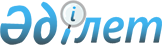 "Қазақстан Республикасының ішкі істер органдары қызметкерлерін кәсіби даярлау, қайта даярлау және олардың біліктілігін арттырудың мазмұны мен жүзеге асыру қағидаларын бекіту туралы" Қазақстан Республикасы Ішкі істер министрінің 2016 жылғы 20 сәуірдегі № 422 бұйрығына өзгерістер енгізу туралыҚазақстан Республикасы Ішкі істер министрінің 2020 жылғы 27 мамырдағы № 430 бұйрығы. Қазақстан Республикасының Әділет министрлігінде 2020 жылғы 1 маусымда № 20794 болып тіркелді
      1. "Қазақстан Республикасының ішкі істер органдары қызметкерлерін кәсіби даярлау, қайта даярлау және олардың біліктілігін арттырудың мазмұны мен жүзеге асыру қағидаларын бекіту туралы" Қазақстан Республикасы Ішкі істер министрінің 2016 жылғы 20 сәуірдегі № 422 бұйрығына (Нормативтік құқықтық актілерінің мемлекеттік тіркеу тізілімінде № 13722 болып тіркелген, "Әділет" ақпараттық-құқықтық жүйесінде 2016 жылғы 26 мамырда жарияланған) мынадай өзгерістер енгізілсін:
      Көрсетілген бұйрықпен бекітілген Қазақстан Республикасы ішкі істер органдарының қызметкерлерін кәсіби даярлау, қайта даярлау және олардың біліктілігін арттыру мазмұны осы бұйрыққа 1-қосымшаға сәйкес жаңа редакцияда жазылсын;
      Көрсетілген бұйрықпен бекітілген Қазақстан Республикасы ішкі істер органдарының қызметкерлерін кәсіби даярлау, қайта даярлау және олардың біліктілігін арттыруды жүзеге асыру қағидаларында:
      1-тармақ мынадай редакцияда жазылсын:
      "1. Қазақстан Республикасының ішкі істер органдары қызметкерлерін кәсіби даярлау, қайта даярлау және олардың біліктілігін арттыруды ұйымдастыру жөніндегі қағидалары (бұдан әрі - Қағидалар) "Құқық қорғау қызметі туралы" 2011 жылғы 6 қаңтардағы Қазақстан Республикасы Заңының 36-бабының 5-тармағына сәйкес әзірленді және Қазақстан Республикасы ішкі істер органдары қызметкерлерінің (бұдан әрі - ІІО қызметкерлері) кәсіби даярлығы, қайта даярлау және біліктілігін арттырудың тәртібін анықтайды.
      3-тармақтың 4) тармақшасы мынадай редакцияда жазылсын:
      "4) ІІМ-нің кадрларды қайта даярлауды және біліктілігін арттыруды жүзеге асыратын құрылымдық бөліністері.";
      4-тармақ мынадай редакцияда жазылсын:
      "4. ІІО полиция қызметкерлерінің кәсіби даярлауын, қайта даярлауы және біліктілігін арттыруын ІІМ-нің кадр бөлінісі ІІМ-нің құрылымдық бөліністерімен және ведомстволарымен бірлесіп ұйымдастырады.";
      9-тармақ мынадай редакцияда жазылсын:
      "9. ІІО кадр қызметтері тоқсан сайын ІІМ кадр бөлінісіне осы Қағидаларға 1-қосымшаға сәйкес нысан бойынша ІІО қызметкерлерін қайта даярлаумен және біліктілігін арттырумен қамту жөніндегі есепті жолдайды.";
      10-тармақ мынадай редакцияда жазылсын:
      "10. Ішкі істер органдарының қызметіне қатардағы, кіші және орта басшы құрам лауазымдарына алғашқы қабылданатын адамдардың бастапқы кәсіби даярлығы түріндегі кәсіби даярлық, "Ішкі істер органдарына қабылданатын адамдар үшін алғашқы кәсіптік даярлыққа іріктеу қағидалары және одан өту шарттары, сондай-ақ оларды алғашқы кәсіптік даярлықтан шығару негіздері" Қазақстан Республикасы Ішкі істер министрінің 2020 жылғы 13 наурыздағы № 211 бұйрығына (Нормативтік құқықтық актілерінің мемлекеттік тіркеу тізілімінде № 20123 болып тіркелген) сәйкес ІІМ білім беру ұйымдарында, сондай-ақ ІІО қызметкерлерінің кәсіби қызметтік және дене шынықтыру даярлығы түрінде ІІО бөліністерінің базасында жүзеге асырылады.
      12 және 13-тармақтар мынадай редакцияда жазылсын:
      "12. ІІМ құрылымдық бөліністері, ведомстволары, білім беру ұйымдары және аумақтық ІІО ІІМ кадр бөліністеріне қайта даярлау курстарының тақырыбы, оқуға жіберілетін ІІО қызметкерлердің саны мен санаттары, сондай-ақ оқыту кезеңі бойынша өтінімді жыл сайын 1 тамызға дейін жолдайды.
      13. ІІМ кадр бөлінісі ІІМ құрылымдық бөліністері, ведомстволары, білім беру ұйымдары және аумақтық ІІО қажеттіліктері негізінде жыл сайын 1 қазанға дейін Қазақстан Республикасының Ішкі істер министрі (бұдан әрі - Министр) бекітетін ІІО қызметкерлерін қайта даярлаудың күнтізбелік жылға арналған жоспар-кестесін әзірлейді.";
      20-тармақ мынадай редакцияда жазылсын:
      "20. ІІМ-нің білім беру ұйымы әрбір қайта даярлау курсын бітіргеннен кейін жеті жұмыс күні ішінде осы Қағидаларға 3-қосымшаға сәйкес нысан бойынша қайта даярлау курстарында оқыту қорытындылары туралы мәліметтерді қоса бере отырып, ІІМ кадр бөлінісіне есеп жолдайды.";
      22-тармақ мынадай редакцияда жазылсын:
      "22. ІІМ кадр бөлінісі ІІМ құрылымдық бөліністерінің, ведомстволарының, білім беру ұйымдарының және аумақтық ІІО қажеттіліктері негізінде жыл сайын 1 қазанға дейін ІІМ білім беру ұйымдарының базасында ІІО қызметкерлерінің біліктілігін арттырудың күнтізбелік жылға арналған жоспар-кестесін әзірлейді, оны Министр бекітеді.
      ІІМ құрылымдық бөліністері, ведомстволары, білім беру ұйымдары және аумақтық ІІО ІІМ кадр бөлінісіне ІІО қызметкерлерінің біліктілігін арттыру курстарының тақырыбы, оқуға жіберілетін саны мен санаттары, сондай-ақ оқу кезеңі бойынша өтінімді жыл сайын 1 тамызға дейін жолдайды.";
      29-тармақ мынадай редакцияда жазылсын:
      "29. ІІМ-нің білім беру ұйымы әрбір біліктілікті арттыру курсын аяқтағаннан кейін жеті жұмыс күні ішінде осы Қағидаларға 5-қосымшаға сәйкес нысан бойынша біліктілікті арттыру курстарында оқыту қорытындылары туралы мәліметтерді қоса бере отырып, ІІМ кадр бөлінісіне есеп жолдайды.".
      көрсетілген Қағидаларға 2-қосымша осы бұйрыққа 2-қосымшаға сәйкес жаңа редакцияда жазылсын;
      көрсетілген Қағидаларға 4-қосымша осы бұйрыққа 3-қосымшаға сәйкес жаңа редакцияда жазылсын.
      2. Қазақстан Республикасы Ішкі істер министрлігінің Кадр саясаты департаменті Қазақстан Республикасының заңнамасында белгіленген тәртіпте:
      1) осы бұйрықты Қазақстан Республикасы Әділет министрлігінде мемлекеттік тіркеуді;
      2) осы бұйрықты Қазақстан Республикасы Ішкі істер министрлігінің ресми интернет-ресурсында алғашқы ресми жарияланған күнінен кейін орналастыруды;
      3) осы бұйрықты Қазақстан Республикасы Әділет министрлігінде мемлекеттік тіркегеннен кейін күнтізбелік он күн ішінде Қазақстан Республикасы Ішкі істер министрлігінің Заң департаментіне осы бұйрықтың 1) және 2) тармақтарында көзделген іс-шаралардың орындалуы туралы мәліметтерді ұсынуды қамтамасыз етсін.
      3. Осы бұйрықтың орындалуын бақылау Қазақстан Республикасы Ішкі істер министрінің жетекшілік ететін орынбасарына жүктелсін.
      4. Осы бұйрық алғашқы ресми жарияланған күнінен кейін күнтізбелік он күн өткен соң қолданысқа енгізіледі. Қазақстан Республикасының ішкі істер органдары қызметкерлерін кәсіби даярлау, қайта даярлау және олардың біліктілігін арттырудың мазмұны
      1. Ішкі істер органдары қызметкерлерін (бұдан әрі - қызметкерлер) кәсіби даярлау, қайта даярлау және олардың біліктілігін арттыру Қазақстан Республикасы Ішкі істер министрлігінің (бұдан әрі - ІІМ) білім беру ұйымдарында, Қазақстан Республикасының басқа да білім беру ұйымдары мен мекемелерінде және шетелде жүзеге асырылады.
      2. Қызметкерлердің кәсіби даярлығының міндеттеріне оқыту нәтижелеріне және (немесе) кәсіби құзыреттіліктеріне, біліктілік сипаттамаларына және біліктілік талаптарына сәйкес білім мен дағдылардың қосымша көлемін алу жатады.
      Қызметкерлерді қайта даярлау міндеттеріне қызметкерлердің бойында қызметтік жұмыстың жаңа түрін немесе жаңа лауазымдық міндеттерді орындау үшін қажетті қосымша кәсіби құзыреттіліктерін қалыптастыру жатады.
      Қызметкерлердің біліктілігін арттырудың міндеттеріне олардың лауазымдық міндеттерін тиімді орындау үшін қойылған біліктілік талаптарына сәйкес кәсіби құзыреттіліктерін дамыту жатады.
      3. Қызметкерлерді кәсіби даярлау, қайта даярлау және олардың біліктілігін арттыру ұйымдастырушылық, оқу іс-шараларының жүйесін, оның ішінде ішкі істер органдарына жүктелген міндеттерді орындау үшін, қызметтік жұмысының ерекшеліктерін ескере отырып, қажетті білімді, дағдылар мен машықтарды меңгеруге, тереңдетуге және кеңейтуге бағытталған ішкі істер органдары бөліністерінің базасында кәсіби қызметтік және дене шынықтыру даярлығы шеңберінде көздейді.
      4. Қызметкерлерді кәсіби даярлау, қайта даярлау және олардың біліктілігін арттырудың білім беру процесінің мазмұны тиісті білім беру бағдарламаларымен анықталады.
      5. Білім беру бағдарламасын ІІМ білім беру ұйымдары әзірлейді, Ғылыми, Оқу-әдістемелік кеңестер отырысында қаралады және ІІМ тиісті құрылымдық бөліністерімен келісілгеннен кейін білім беру ұйымының бастығы бекітеді.
      6. Кәсіби даярлау, қайта даярлау және біліктілікті арттыру курстарының мазмұны мен көлемін ІІМ-нің құрылымдық бөліністерімен және ведомстволарымен бірлесіп, ІІМ-нің білім беру ұйымы айқындайды және мыналарды қамтиды:
      1) нормативтік құқықтық актілерде, Мемлекет басшысының Жолдаулары мен сөйлеген сөздерінде айқындалған Қазақстан Республикасының сыртқы және ішкі саясатының негізгі бағыттары;
      2) ұжымды тиімді басқару және ұйымдастыру-бақылау жұмысының нысандары мен әдістері;
      3) қолданыстағы заңнамадағы өзгерістер мен толықтыруларды ескере отырып, құқық қолдану қызметін жетілдіру мәселелері;
      4) құқық қорғау органдары жұмысының озық тәжірибесін, оның ішінде шетелдік тәжірибені зерделеу мәселелері;
      5) құқық қорғау органдарының алдында тұрған міндеттерді табысты іске асыруға ықпал ететін тиімді басқару және жедел дағдыларды қалыптастыру мәселелері;
      6) ішкі істер органдары жүйесіндегі жергілікті полиция қызметінің қалыптасуы, жай-күйі және тиімділігі;
      7) құқық қорғау қызметінің өзекті мәселелері, қоғамдық тәртіп пен қоғамдық қауіпсіздікті сақтаудың әлемдік және отандық тәжірибесі, сондай-ақ қылмысқа қарсы іс-қимыл;
      7. Сабақтарды өткізуге жоғары оқу орындарының жетекші ғалымдары, ғылыми қызметкерлері мен педагогтары, құқық қорғау және өзге де мемлекеттік органдардың басшы құрамының өкілдері, құқық қорғау органдарының ардагерлері, сондай-ақ шетелдік сарапшылар тартылады.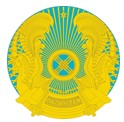 
      _____________________________________________________
      (білім беру ұйымының атауы) СЕРТИФИКАТ
      _______________________________________________________ 
      (атағы, тегі, аты, әкесінің аты (ол болған жағдайда)) 
      ________________________________________________________ 
      (оқу мерзімі) 
      ________________________________________________________
      тақырыбы бойынша ____ сағат көлемінде қайта даярлау курсынан өтті
      Білім беру ұйымының бастығы __________________________________
      20 ____ ж. "___" ________                                    Тіркеу № ___________ Толтыру сипаттамасы
      Қазақстан Республикасы Ішкі істер министрлігінің білім беру ұйымдарында қайта даярлау курсынын өткені туралы сертификаттың нысаны (сипаттамасы).
      1. Қазақстан Республикасы Ішкі істер министрлігінің білім беру ұйымдарында қайта даярлау курсынын өткені туралы куәландыратын құжат сертификат болып табылады.
      2. Сертификат жылтыр қағазды А4 форматындағы (297х210 мм өлшемдегі) мұқабадан тұрады.
      3. Сертификаттың беткі жағы мемлекеттік тілде толтырылады:
      1) ашық көгілдір түсті фонның ортасында диаметрі 110 мм болатын Қазақстан Республикасы ІІМ эмблемасы орналасқан.
      2) жиегінен 7 мм қашықтықта ені 7 мм болатын қара-көк түсті ою-өрнекпен жиектелген.
      4. Құжаттың жоғарғы жағында:
      1) ою-өрнекті жиектеменің шетінен 2 мм арақашықтықта диаметрі 30 мм Қазақстан Республикасының Елтаңбасы (Қазақстан деген жазуы латын әріптерімен) орналасқан;
      2) Елтаңба бейнесінің астында ортада 10 мм қашықтықтағы мәтін "білім беру ұйымының атауы" деректемелеріне арналған бос баған. Жартылай қалың Times New Roman 14 қарпімен, бас әріптермен басылады;
      3) "Білім беру ұйымының атауы" деректемелерінің астында 15 мм қашықтықта "СЕРТИФИКАТ" жазуы. Жартылай қалың Times New Roman 48 қарпімен, бас әріптермен басылады.
      5. "СЕРТИФИКАТ" жазуынан 15 мм. төмен 6 жол орналасады:
      бірінші жол - "атағы, тегі, аты, әкесінің аты (ол болған жағдайда)" деректемелеріне бос баған;
      екінші жол - "оқу мерзімі" деректемелеріне бос баған;
      үшінші жол - "курс тақырыбы" деректемелеріне бос баған;
      төртінші жол - "тақырыбы бойынша ____ сағат көлемінде қайта даярлау курсынан өтті" мәтіні;
      бесінші жол - "Білім беру ұйымының бастығы" мәтіні, аты-жөнін және қол қою үшін бос баған;
      алтыншы жол - "_________ қаласы 20___ жылғы "___" __________" бағаны сол жақта орналасады, "Тіркеу № ___" бағанның оң жағында орналасады;
      6. Сертификат баспаханалық немесе компьютерлік тәсілмен дайындалады (қолмен немесе баспа құрылғыларының көмегімен толтырылатын деректерді ескерусіз).
      Ескерту:
      мм - миллиметр.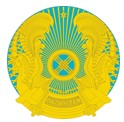 
      _____________________________________________________
      (білім беру ұйымының атауы) СЕРТИФИКАТ
      _______________________________________________________ 
      (атағы, тегі, аты, әкесінің аты (ол болған жағдайда)) 
      ________________________________________________________ 
      (оқу мерзімі)
      _______________________________________________________________
      тақырыбы бойынша ____ сағат көлемінде біліктілікті арттыру курсынан өтті
      Білім беру ұйымының бастығы __________________________________
      20 ____ ж. "___" ________                                    Тіркеу № ___________ Толтыру сипаттамасы
      Қазақстан Республикасы Ішкі істер министрлігінің білім беру ұйымдарында біліктілікті арттыру курсынын өткені туралы сертификаттың нысаны (сипаттамасы).
      1. Қазақстан Республикасы Ішкі істер министрлігінің білім беру ұйымдарында біліктілікті арттыру курсынын өткені туралы куәландыратын құжат сертификат болып табылады.
      2. Сертификат жылтыр қағазды А4 форматындағы (297х210 мм өлшемдегі) мұқабадан тұрады.
      3. Сертификаттың беткі жағы мемлекеттік тілде толтырылады:
      1) ашық көгілдір түсті фонның ортасында диаметрі 110 мм болатын Қазақстан Республикасы ІІМ эмблемасы орналасқан.
      2) жиегінен 7 мм қашықтықта ені 7 мм болатын қара-көк түсті ою-өрнекпен жиектелген.
      4. Құжаттың жоғарғы жағында:
      1) ою-өрнекті жиектеменің шетінен 2 мм арақашықтықта диаметрі 30 мм Қазақстан Республикасының Елтаңбасы (Қазақстан деген жазуы латын әріптерімен) орналасқан;
      2) Елтаңба бейнесінің астында ортада 10 мм қашықтықтағы мәтін "білім беру ұйымының атауы" деректемелеріне арналған бос баған. Жартылай қалың Times New Roman 14 қарпімен, бас әріптермен басылады;
      3) "Білім беру ұйымының атауы" деректемелерінің астында 15 мм қашықтықта "СЕРТИФИКАТ" жазуы. Жартылай қалың Times New Roman 48 қарпімен, бас әріптермен басылады.
      5. "СЕРТИФИКАТ" жазуынан 15 мм төмен 6 жол орналасады:
      бірінші жол - "атағы, тегі, аты, әкесінің аты (ол болған жағдайда)" деректемелеріне бос баған;
      екінші жол - "оқу мерзімі" деректемелеріне бос баған;
      үшінші жол - "курс тақырыбы" деректемелеріне бос баған;
      төртінші жол - "тақырыбы бойынша ____ сағат көлемінде біліктілікті арттыру курсынан өтті" мәтіні;
      бесінші жол - "Білім беру ұйымының бастығы" мәтіні, аты-жөнін және қол қою үшін бос баған;
      алтыншы жол - "_________ қаласы 20___ жылғы "___" __________" бағаны сол жақта орналасады, "Тіркеу № ___" бағанның оң жағында орналасады;
      6. Сертификат баспаханалық немесе компьютерлік тәсілмен дайындалады (қолмен немесе баспа құрылғыларының көмегімен толтырылатын деректерді ескерусіз).
      Ескерту:
      мм - миллиметр.
					© 2012. Қазақстан Республикасы Әділет министрлігінің «Қазақстан Республикасының Заңнама және құқықтық ақпарат институты» ШЖҚ РМК
				
      Қазақстан Республикасы Ішкі істер Министрі

Е. Тургумбаев
Қазақстан Республикасы
Ішкі істер министрінің
2020 жылғы 27 мамырдағы
№ 430 бұйрығына
1-қосымшаҚазақстан Республикасы
Ішкі істер министрінің
2016 жылғы 20 сәуірдегі
№ 422 бұйрығына
1-қосымшаҚазақстан Республикасы
Ішкі істер министрінің
2020 жылғы 27 мамырдағы
№ 430 бұйрығына
2-қосымшаҚазақстан Республикасының
ішкі істер органдары
қызметкерлерін кәсіби даярлау,
қайта даярлау және
олардың біліктілігін арттыруды
жүзеге асыру қағидаларына
2-қосымшанысанҚазақстан Республикасы
Ішкі істер министрінің
2020 жылғы 27 мамырдағы
№ 430 бұйрығына
3-қосымшаҚазақстан Республикасының
ішкі істер органдары
қызметкерлерін кәсіби даярлау,
қайта даярлау және
олардың біліктілігін арттыруды
жүзеге асыру қағидаларына
4-қосымшанысан